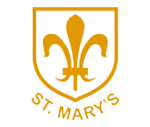 Class 4: Autumn Term 2 2020Overview                              Thank you for such a warm welcome to St. Mary’s. It has been an absolute pleasure to teach all of the children in Class 4 and we have had a really enjoyable start to the new school year.I hope you all have a fantastic and well-deserved half-term break and I look forward to seeing you all re-energised for the new term ahead.Key informationKey informationForest SchoolThis half term there will be no forest school for Class 4. Forest school will continue as soon as possible.SpellingsSpellings will be given out on a Monday and tested the following Monday. Reading Diaries Please aim to read 5 times a week. Diaries need to be in school every day. Books will be changed when completed and checked most days. Children are encouraged to fill in their own diaries in school and at home. One page of the diary should be used for one week of school.Homework Year 6 will receive regular homework in preparation for SATs. It is very important that they complete this each week as it will be used in class time. TT Rockstars should be completed 5 times a week, reading books should be read daily and spellings should be learnt for our weekly spelling test on a Monday.PE Kits PE lessons will take place every Monday and Wednesday but these are subject to change so please make sure you have your PE kits in school every day. Hoodies and waterproof coats will be needed as we aim to stay outside as much as possible. Mile a Day Please have trainers easily accessible in school for our Daily Mile. Coats Please bring a coat to school. Please also make sure coats are labelled with your child’s name. UniformPlease remember that a blazer and tie are compulsory parts of the uniform and that your child should wear these at all times unless given permission otherwise. Please make sure all uniform is clearly labelled to avoid any loss.What are we doing next term? What are we doing next term? English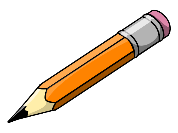 First, we will be reading the short story ‘The Shadow Cage’ by Philippa Pearce and using ideas generated from this to create our own suspense stories. We will then be looking at ‘Hidden Figures’ by Margot Lee Shetterley, a book based on the true story of some of the black women involved in NASA’s ‘Space Race’ (prior to Neil Armstrong becoming the first man on the moon). The story examines inequalities in American society at that time, for both black people and women.Finally, we will have a poetry week, concentrating on a poet and creating work in their style.Please continue to support your child to learn their spellings and complete their homework.CREATIVITY – RESILIENCE- PERSEVERANCE Maths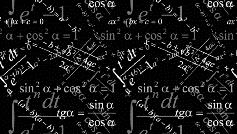 In Maths this term, our main focus will be on fractions. We will also be looking at multiples, prime, square and cube numbers, along with the order of operations.At home please continue to use TT Rockstars as much as possible.     PROBLEM SOLVING - PERSEVERANCE - RESILIENCE History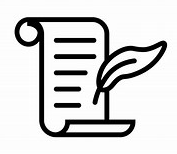 We will be looking at local history and focusing on the history of Burton-on-Trent. We will particularly focus on the history of its industries and its key role in brewing.LEADERSHIP - TEAM WORK DT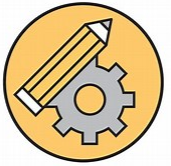 In DT, we will be looking at fairground rides and studying how their components are joined together and their parts rotate. We will then be designing and making our own model fairground ride, complete with motor to enable movement.PERSEVERANCE - RESILIENCE - CREATIVITY  Science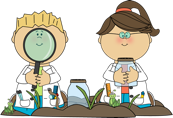 This term in Science, we will be looking at forces. We will be learning about gravity and identify the effects of air resistance, water resistance and friction. We will also look at mechanisms, such as levers, pulleys and gears, that allow smaller forces to have greater effects.PROBLEM SOLVING - PERSEVERANCE - TEAMWORK Religious   Education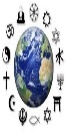 We will be learning about Judaism and finding out, ‘What does it mean to be a Jew?’PERSEVERANCE - CALMNESS - CREATIVITY PE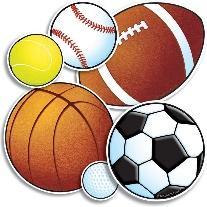 PE will be basketball and netball this term. In both sports, we will focus on passing (shoulder, chest, overhead and bounce pass) and correct footwork in netball.  In basketball, we will also be learning to dribble accurately and confidently. We will then try some shooting and mini-tournaments. RESILIENCE-PERSEVERANCE-TEAMWORK